Точечный массаж и дыхательная гимнастикаОт правильного дыхания во многом зависит здоровье человека, его физическая и умственная деятельность. Для того чтобы правильно дышать, нужно научиться управлять дыхательными мышцами, всячески их развивать. У детей дошкольного возраста дыхательные мышцы еще слабы, поэтому необходимы специальные дыхательные упражнения. Точечный массаж – элементарный приём самопомощи своему организму. Упражнения точечного массажа учат детей сознательно заботиться о своём здоровье и являются профилактикой простудных заболеваний.Цель комплексов массажа и дыхательных упражнений заключается не только в профилактике простудных и других заболеваний, повышении жизненного тонуса у детей, но и в привитии им чувства ответственности за своё здоровье, уверенности в том, что они сами могут помочь себе улучшить своё самочувствие. Продолжительность каждого комплекса составляет 1-2 минуты. Каждое упражнение выполняется 8-10 раз. Выполняя оздоровительный комплекс хотя бы раз в день, Вы непременно получите положительный результат!Для детей 3-5 лет.Первый комплекс (сентябрь, октябрь, ноябрь):
1. Соединить ладони и потереть ими одна о другую до нагрева.
2. Нажимать указательным пальцем точку под носом.
3. Указательным и большим пальцем «лепить» уши.
4. Вдох через левую ноздрю (правая закрыта указательным пальцем), выдох через правую ноздрю (при этом левая закрыта).
5. Вдох через нос и медленный выдох через рот.Второй комплекс (декабрь, январь, февраль):
1. Соединить ладони и потереть до нагрева одну ладонь о другую поперёк.
2. Слегка подёргать кончик носа.
3. Указательными пальцами массировать ноздри.
4. Растирать за ушами сверху вниз указательными пальцами: «примазывать, чтобы не отклеились».
5. Сделать вдох, на выдохе произносить звук «М-м-м-м», постукивая пальцами по крыльям носа.
6. Вдох через нос, выдох через рот на ладонь – «сдуваем снежинку с ладони».Третий комплекс (март, апрель, май).
1. «Моем» кисти рук.
2. Указательным и большим пальцем надавливаем на каждый ноготь другой руки.
3. «Лебединая шея». Легко поглаживаем шею от грудного отдела к подбородку.
4. Вдох через нос, задержка дыхания, медленный выдох через рот.
5. Несколько раз зевнуть и потянуться.Для детей 5-7 лет.Первый комплекс (сентябрь, октябрь, ноябрь):
1. Соединить ладони, потереть ими до нагрева.
2. Указательными пальцами нажимать на точки около ноздрей.
3. «Уколоть» указательным и большим пальцами, как «клешнёй» перегородку носа.
4. Указательными пальцами с нажимом рисуем брови.
5. Указательным и большим пальцами «лепим» уши снизу вверх.
6. Вдох через левую ноздрю (правая в это время закрыта указательным пальцем), выдох через правую ноздрю (при этом закрывается левая).
7. Вдох через нос, медленный выдох через рот.Второй комплекс (декабрь, январь, февраль):
1. Соединить ладони вместе и потереть ими поперёк до нагрева. Это упражнение положительно воздействует на внутренние органы.
2. Слегка подёргать кончик носа.
3. Указательным пальцем массировать точку под носом.
4. Указательными пальцами нажимать точки у рта в местах соединения губ.
5. Растирать за ушами: «примазывать уши, чтобы не отклеились».
6. Вдох, на выдохе слегка постукивать по ноздрям со звуком: «М-м-м-м».
7. Вдох через нос, выдох через рот на ладонь – «сдуваем снежинку».Третий комплекс (март, апрель, май):
1. «Моем» кисти рук.
2. Указательным и большим пальцем нажимаем на ноготь каждого пальца другой руки.
3. Поглаживаем нос от ноздрей к переносице.
4. Средними пальцами надавливаем на ушные козелки.
5. Поглаживаем двумя руками шею от грудного отдела к подбородку.
6. Игра «Весёлая пчёлка». Вдох свободный, на выдохе произносить звук «з-з-з». Ребёнок должен представить, что пчёлка села на руку, на ногу, на нос. Помочь ребёнку направить внимание на нужный участок тела.
7. Несколько раз зевнуть и потянуться.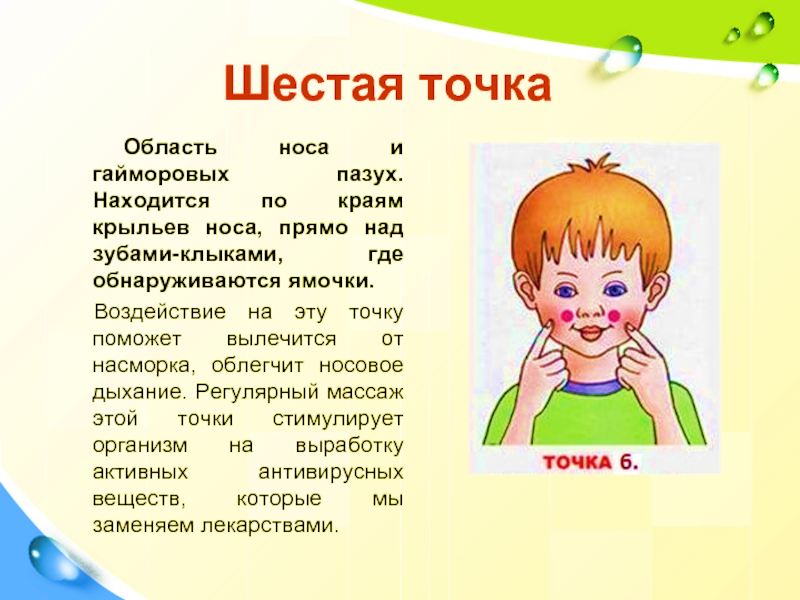 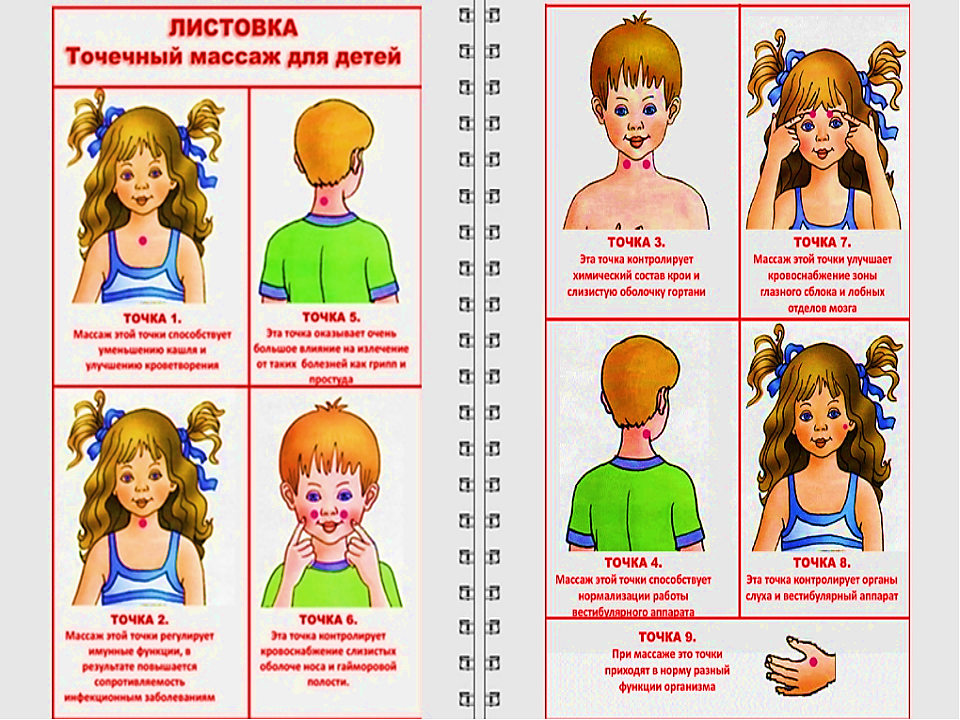 